ANNEX 1Description of the use cases on the combat of counterfeit ICT and/or stolen mobile devices, including implementation of CEIR
(Template)It is recommended for submitters to provide information on the items listed below, when applicable.1.	1.	Common information about use caseTitle of the use caseLocation where the use case is implemented (country and/or private use case)Dates of implementation of the use case (month/year)Source (ITU Member)2.	Scope of the use case (including problem to be tracked such as counterfeit, stolen, tampered and/or cloned devices)3.	Common statistic for country’s use caseTelecommunication statistic (e.g. number of users of mobile devices, operators, etc.)Statistic of the problem (e.g. number of counterfeit devices, stolen devices, etc.)General statistic with regard to use case (e.g. size of economy, population, etc.)4.	Description of use case’s solutionOverview of the solutionFramework of the solution including diagrams and detailed descriptionDescription of additional measures taken to engage the problemReferences to open web resource for more details (optional)Other relevant remarks (optional)5.	Overview of challenges and countermeasures with regard to implementation of use case6.	Statistic on the effects of implementation of the use case7.	Roadmap of future planned evolution of the use case8.	Final remarks and conclusion.__________________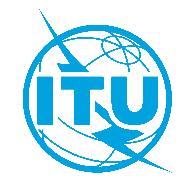 International telecommunication unionTelecommunication Standardization BureauInternational telecommunication unionTelecommunication Standardization BureauGeneva, 19 February 2024Geneva, 19 February 2024Ref:TSB Circular 181SG11/DATSB Circular 181SG11/DATo:-	Administrations of Member States of the Union;-	ITU-T Sector Members;-	ITU-T Associates;-	ITU AcademiaCopy to:-	The Chair and Vice-Chairs of Study Groups;-	The Director of the Telecommunication Development Bureau;-	The Director of the Radiocommunication BureauTo:-	Administrations of Member States of the Union;-	ITU-T Sector Members;-	ITU-T Associates;-	ITU AcademiaCopy to:-	The Chair and Vice-Chairs of Study Groups;-	The Director of the Telecommunication Development Bureau;-	The Director of the Radiocommunication BureauTel:+41 22 730 5780+41 22 730 5780To:-	Administrations of Member States of the Union;-	ITU-T Sector Members;-	ITU-T Associates;-	ITU AcademiaCopy to:-	The Chair and Vice-Chairs of Study Groups;-	The Director of the Telecommunication Development Bureau;-	The Director of the Radiocommunication BureauTo:-	Administrations of Member States of the Union;-	ITU-T Sector Members;-	ITU-T Associates;-	ITU AcademiaCopy to:-	The Chair and Vice-Chairs of Study Groups;-	The Director of the Telecommunication Development Bureau;-	The Director of the Radiocommunication BureauFax:+41 22 730 5853+41 22 730 5853To:-	Administrations of Member States of the Union;-	ITU-T Sector Members;-	ITU-T Associates;-	ITU AcademiaCopy to:-	The Chair and Vice-Chairs of Study Groups;-	The Director of the Telecommunication Development Bureau;-	The Director of the Radiocommunication BureauTo:-	Administrations of Member States of the Union;-	ITU-T Sector Members;-	ITU-T Associates;-	ITU AcademiaCopy to:-	The Chair and Vice-Chairs of Study Groups;-	The Director of the Telecommunication Development Bureau;-	The Director of the Radiocommunication BureauE-mail:tsbsg11@itu.inttsbsg11@itu.intTo:-	Administrations of Member States of the Union;-	ITU-T Sector Members;-	ITU-T Associates;-	ITU AcademiaCopy to:-	The Chair and Vice-Chairs of Study Groups;-	The Director of the Telecommunication Development Bureau;-	The Director of the Radiocommunication BureauTo:-	Administrations of Member States of the Union;-	ITU-T Sector Members;-	ITU-T Associates;-	ITU AcademiaCopy to:-	The Chair and Vice-Chairs of Study Groups;-	The Director of the Telecommunication Development Bureau;-	The Director of the Radiocommunication BureauSubject:Call for updating use cases on the combat of counterfeit ICT and/or stolen mobile devices and implementation of Central Equipment Identity Register (CEIR)Call for updating use cases on the combat of counterfeit ICT and/or stolen mobile devices and implementation of Central Equipment Identity Register (CEIR)Call for updating use cases on the combat of counterfeit ICT and/or stolen mobile devices and implementation of Central Equipment Identity Register (CEIR)Call for updating use cases on the combat of counterfeit ICT and/or stolen mobile devices and implementation of Central Equipment Identity Register (CEIR)Dear Sir/Madam,During its last meeting (10-20 October 2023, Geneva, Switzerland), ITU-T SG11 agreed to issue a call for updates to the existing use cases and therefore ITU-T Study Group 11 (SG11) has initiated the process of revising the Q Suppl.75 “Use cases on the combat of counterfeit ICT and stolen mobile devices”. Additionally, recognizing the ITU-T SG11 activities related to Equipment Identity Register (EIR), the Study Group agreed to solicit information regarding the implementation of Central Equipment Identity Register (CEIR).In light of this, ITU Members are encouraged to submit their revisions to the current use cases or propose descriptions for new use cases including implementation of CEIR, via contributions addressed to Q15/11 to the upcoming ITU-T SG11 meeting (Geneva, 1-10 May 2024).The designated template for new use cases is outlined in the Annex 1 below.More details about the upcoming meeting are available on the SG11 webpage at: https://itu.int/go/tsg11.It is anticipated that the information provided will facilitate the Study Group in advancing its ongoing work items.I wish to thank you in advance for your valuable feedback.Yours faithfully,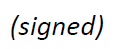 Seizo Onoe
Director of the Telecommunication
Standardization BureauAnnex: 1Dear Sir/Madam,During its last meeting (10-20 October 2023, Geneva, Switzerland), ITU-T SG11 agreed to issue a call for updates to the existing use cases and therefore ITU-T Study Group 11 (SG11) has initiated the process of revising the Q Suppl.75 “Use cases on the combat of counterfeit ICT and stolen mobile devices”. Additionally, recognizing the ITU-T SG11 activities related to Equipment Identity Register (EIR), the Study Group agreed to solicit information regarding the implementation of Central Equipment Identity Register (CEIR).In light of this, ITU Members are encouraged to submit their revisions to the current use cases or propose descriptions for new use cases including implementation of CEIR, via contributions addressed to Q15/11 to the upcoming ITU-T SG11 meeting (Geneva, 1-10 May 2024).The designated template for new use cases is outlined in the Annex 1 below.More details about the upcoming meeting are available on the SG11 webpage at: https://itu.int/go/tsg11.It is anticipated that the information provided will facilitate the Study Group in advancing its ongoing work items.I wish to thank you in advance for your valuable feedback.Yours faithfully,Seizo Onoe
Director of the Telecommunication
Standardization BureauAnnex: 1Dear Sir/Madam,During its last meeting (10-20 October 2023, Geneva, Switzerland), ITU-T SG11 agreed to issue a call for updates to the existing use cases and therefore ITU-T Study Group 11 (SG11) has initiated the process of revising the Q Suppl.75 “Use cases on the combat of counterfeit ICT and stolen mobile devices”. Additionally, recognizing the ITU-T SG11 activities related to Equipment Identity Register (EIR), the Study Group agreed to solicit information regarding the implementation of Central Equipment Identity Register (CEIR).In light of this, ITU Members are encouraged to submit their revisions to the current use cases or propose descriptions for new use cases including implementation of CEIR, via contributions addressed to Q15/11 to the upcoming ITU-T SG11 meeting (Geneva, 1-10 May 2024).The designated template for new use cases is outlined in the Annex 1 below.More details about the upcoming meeting are available on the SG11 webpage at: https://itu.int/go/tsg11.It is anticipated that the information provided will facilitate the Study Group in advancing its ongoing work items.I wish to thank you in advance for your valuable feedback.Yours faithfully,Seizo Onoe
Director of the Telecommunication
Standardization BureauAnnex: 1Dear Sir/Madam,During its last meeting (10-20 October 2023, Geneva, Switzerland), ITU-T SG11 agreed to issue a call for updates to the existing use cases and therefore ITU-T Study Group 11 (SG11) has initiated the process of revising the Q Suppl.75 “Use cases on the combat of counterfeit ICT and stolen mobile devices”. Additionally, recognizing the ITU-T SG11 activities related to Equipment Identity Register (EIR), the Study Group agreed to solicit information regarding the implementation of Central Equipment Identity Register (CEIR).In light of this, ITU Members are encouraged to submit their revisions to the current use cases or propose descriptions for new use cases including implementation of CEIR, via contributions addressed to Q15/11 to the upcoming ITU-T SG11 meeting (Geneva, 1-10 May 2024).The designated template for new use cases is outlined in the Annex 1 below.More details about the upcoming meeting are available on the SG11 webpage at: https://itu.int/go/tsg11.It is anticipated that the information provided will facilitate the Study Group in advancing its ongoing work items.I wish to thank you in advance for your valuable feedback.Yours faithfully,Seizo Onoe
Director of the Telecommunication
Standardization BureauAnnex: 1Dear Sir/Madam,During its last meeting (10-20 October 2023, Geneva, Switzerland), ITU-T SG11 agreed to issue a call for updates to the existing use cases and therefore ITU-T Study Group 11 (SG11) has initiated the process of revising the Q Suppl.75 “Use cases on the combat of counterfeit ICT and stolen mobile devices”. Additionally, recognizing the ITU-T SG11 activities related to Equipment Identity Register (EIR), the Study Group agreed to solicit information regarding the implementation of Central Equipment Identity Register (CEIR).In light of this, ITU Members are encouraged to submit their revisions to the current use cases or propose descriptions for new use cases including implementation of CEIR, via contributions addressed to Q15/11 to the upcoming ITU-T SG11 meeting (Geneva, 1-10 May 2024).The designated template for new use cases is outlined in the Annex 1 below.More details about the upcoming meeting are available on the SG11 webpage at: https://itu.int/go/tsg11.It is anticipated that the information provided will facilitate the Study Group in advancing its ongoing work items.I wish to thank you in advance for your valuable feedback.Yours faithfully,Seizo Onoe
Director of the Telecommunication
Standardization BureauAnnex: 1